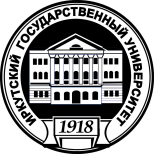 Федеральное государственное бюджетное образовательное учреждениевысшего образования«Иркутский государственный университет»Исторический факультетВоенный учебный центр Информационное письмоУважаемые коллеги!Приглашаем вас принять участие во Всероссийской научной конференции с международным участием «История подвига», посвященной 
75 – летию Победы в Великой Отечественной войне.В работе конференции могут принять участие исследователи гуманитарных центров России, Сибири и зарубежья, работники высшей, средней профессиональной и основной общей школы, аспиранты, магистранты, студенты и учащиеся общеобразовательных учреждений.Форма проведения: очно-заочная. Дата проведения: 17 апреля 2020 г.Регистрация участников: с 9.00 до 10.00. Начало работы пленарного заседания 10.00.Место проведения: научная библиотека ИГУ имени В.Г. Распутина (Иркутск, ул. Лермонтова, 124).Цель конференции: научное осмысление и всестороннее освещение вклада населения Иркутской области в общую Победу в войне и привлечение внимания широкой общественности и молодежи к актуальным вопросам отечественной истории, патриотического воспитания и нравственных ценностей.На конференции предполагается обсудить следующие вопросы:Великая Отечественная война в судьбах и осмыслении послевоенных поколений.Восточный вектор Великой Отечественной войны: от Халхин-Гола до разгрома милитаристской Японии.Духовные и психологические истоки Великой Победы.Иркутский регион в Великой отечественной войне: новые подходы и материалы.Иркутский государственный университет в годы Великой Отечественной войны: на полях сражений и в тылу.История Великой Отечественной войны в контексте формирования патриотическое воспитание студентов и школьников. Увековечивание памяти защитников Отечества: итоги, проблемы, перспективы.Современные подходы и направления изучения Великой Отечественной войны.          В рамках конференции планируется проведение круглого стола «Вторая мировая и Великая Отечественная война в современных интерпретациях истории».По материалам работы конференции будет издан сборник научных статей с размещением их в системе РИНЦ. Заявки на участие в конференции и статьи принимаются по 30 марта 2020г. на электронную почту: voencentre@isu.ruОргкомитет вправе отклонить присланные материалы в случае несоответствия их требованиям и тематике конференции. Материалы могут быть возвращены для доработки.Контактные данные оргкомитета:Адрес: г. Иркутск, ул. Карла Маркса, д.1. Военный учебный центр при ФГБОУ ВО «ИГУ»Телефон: (3952) 242-665E-mail: voencentre@isu.ruСекретарь оргкомитета: Чиликанова Л.Ш.ТРЕБОВАНИЯ К ОФОРМЛЕНИЮ СТАТЕЙ:К публикации принимаются материалы, объемом до 8 стр. Представленные к публикации материалы должны иметь научный характер, обладать новизной. Опубликованные ранее материалы к публикации не принимаются.- формат страницы: А 4 (210x297);- текстовый редактор Microsoft Word;- шрифт Times New Roman, кегль 14;- межстрочный интервал – одинарный;- размеры полей: слева и справа – 20 мм, сверху и снизу - - абзацный отступ – 1,25 см. (при создании абзацев не пользоваться табуляцией и пробелами), выравнивание текста по ширине;- ориентация – книжная, без простановки страниц, желательно без постраничных сносок;- перенос автоматический;- графики, таблицы, рисунки – черно-белые, без цветной заливки;- фотографии и рисунки в формате  Jpeg, с подписями;- ссылки на литературу и источники внутритекстовые, оформляются по ГОСТ Р 7.0.5.-2008. Пример: [3, с. 35-38], [4], [2, с. 41; 6, с. 45-46], [8, л. 12; 9, л.л. 9-11]. Список источников и литературы в конце, в алфавитном порядке.Краткая аннотация статьи на русском и английском языках. Аннотация должна содержать краткую характеристику статьи, отражать новизну содержания, результаты исследовательской работы. Размер аннотации – 5-7 строк.Ключевые слова и фразы на русском и английском языках (не менее 5-7).На первой странице по левому краю указывается УДК жирным шрифтом, курсивом, кегль 12.Через пробел по правому краю указывается: фамилия, имя, отчество автора (-ов) (полностью) жирным шрифтом, курсивом, кегель 12.Без пробела место работы (полностью) жирным шрифтом, курсивом, кегель 12.Без пробела город, страна жирным шрифтом, курсивом, кегель 12.Через пробел название статьи или тезисов, жирным шрифтом, прописными буквами (на русском языке), кегель 14.Через пробел аннотация с отступом (на русском языке), курсивом, кегель 12.Без пробела ключевые слова с отступом (на русском языке), курсивом, кегель 12.Через пробел название статьи или тезисов жирным шрифтом, прописными буквами (на английском языке), кегель 14.Через пробел аннотация с отступом (на английском языке), курсивом, кегель 12.Без пробела ключевые слова с отступом (на английском языке), курсивом, кегель 12.Через пробел текст статьи или тезисов с отступом, кегель 14.После текста статьи или тезисов через пробел жирным шрифтом «Источники и литература» без отступа, кегель 12.Заявка на участие во всероссийской научно-практической конференции «История подвига»ФИО (полностью)Тема выступленияМесто работы / учебы (полностью)Должность Ученая степеньУченое званиеАдрес (для отправки сборника, с обязательным указанием индекса)Телефонe-mailОчное / заочное участие